DATOS DEL ALUMNODATOS DE LA EMPRESA O DEPENDENCIA* La fecha de inicio y término debe ser de 6 meses.Anexar al formato anterior los siguientes documentos:Carta de Aceptación de la Empresa o Dependencia, indicando la fecha de inicio y término, en hoja membretada, firmada y sellada.Actividades a desarrollar, en hoja membretada, firmada y sellada.Cronograma de actividades, en hoja membretada, firmada y sellada.Al finalizar la Residencia Profesional, deberá entregar:La Carta de Liberación, en hoja membretada, firmada y sellada.Formato de Registro de la Actividad para que le sea reconocidos los 7 créditos correspondientes.Encuesta de empleadores de la FIME.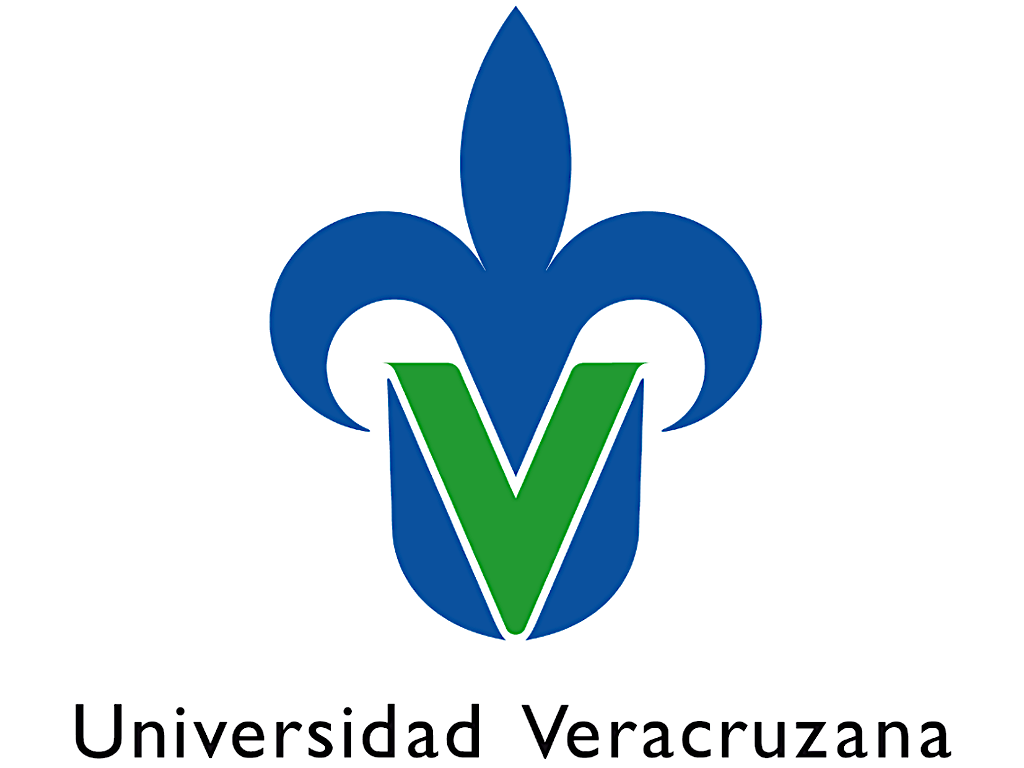 FACULTAD DE INGENIERÍA MECÁNICA ELÉCTRICAMAESTRÍA EN CIENCIAS DE LA INGENIERÍA REGISTRO DE RESIDENCIA PROFESIONALFOTOGRAFÍAACTUALDIGITALAPELLIDO PATERNOAPELLIDO MATERNOAPELLIDO MATERNONOMBRE (S)NOMBRE (S)NOMBRE (S)MATRÍCULANO. CELULARNO. CELULARGENERACIÓNGENERACIÓNSEMESTRELUGAR DE NACIMIENTOFECHA DE NACIMIENTOFECHA DE NACIMIENTOEMAILEMAILCVU CONAHCYTDIRECCIÓN ( Calle y Número)DIRECCIÓN ( Calle y Número)DIRECCIÓN ( Calle y Número)COLONIACOLONIACÓDIGO POSTALCIUDADCIUDADESTADONo. DE AFILIACIÓN  DEL ISSSTENo. DE AFILIACIÓN  DEL ISSSTEFECHA DE ENTREGA DEL FORMATODIRECTOR DE PROYECTO DE INTERVENCIÓNDIRECTOR DE PROYECTO DE INTERVENCIÓNASESORASESORTUTORTUTORNOMBRE DEL PROYECTONOMBRE DEL PROYECTONOMBRE DE EMPRESA O DEPENDENCIANOMBRE DE EMPRESA O DEPENDENCIANOMBRE DE EMPRESA O DEPENDENCIANOMBRE DE EMPRESA O DEPENDENCIAÁREAÁREAÁREAÁREAÁREAÁREADATOS DEL GERENTE, DIRECTOR O TITULARDATOS DEL GERENTE, DIRECTOR O TITULARDATOS DEL GERENTE, DIRECTOR O TITULARDATOS DEL GERENTE, DIRECTOR O TITULARDATOS DEL GERENTE, DIRECTOR O TITULARDATOS DEL GERENTE, DIRECTOR O TITULARDATOS DEL GERENTE, DIRECTOR O TITULARDATOS DEL GERENTE, DIRECTOR O TITULARDATOS DEL GERENTE, DIRECTOR O TITULARDATOS DEL GERENTE, DIRECTOR O TITULARNOMBRENOMBRENOMBRENOMBRECARGO O PUESTOCARGO O PUESTOCARGO O PUESTOCARGO O PUESTOCARGO O PUESTOCARGO O PUESTOCALLE Y NÚMEROCALLE Y NÚMEROCALLE Y NÚMEROCALLE Y NÚMEROCOLONIACOLONIACOLONIACÓDIGO POSTALCÓDIGO POSTALCÓDIGO POSTALTELÉFONOCIUDADCIUDADCIUDADESTADOESTADOSECTORSECTORSECTORSECTORGOBIERNOGOBIERNOSOCIALPRIVNOMBRE DEL JEFE INMEDIATONOMBRE DEL JEFE INMEDIATONOMBRE DEL JEFE INMEDIATOCARGO/PUESTOCARGO/PUESTOCARGO/PUESTOCARGO/PUESTOCARGO/PUESTOTELÉFONOTELÉFONOEmail JEFE INMEDIATOEmail JEFE INMEDIATOFECHA INICIOFECHA TÉRMINOFECHA TÉRMINODÍAS/HORARIODÍAS/HORARIODÍAS/HORARIODEPTO.  DEPTO.  DIRECTOR DE PROYECTO DE INTERVENCIÓNDIRECTOR DE PROYECTO DE INTERVENCIÓN(NOMBRE)(NOMBRE)(NOMBRE)(NOMBRE)(NOMBRE)(NOMBRE)(FIRMA)(FIRMA)Vo. Bo.COORDINADOR MCIVo. Bo.COORDINADOR MCIDRA. CELIA MARIA CALDERÓN RAMÓNDRA. CELIA MARIA CALDERÓN RAMÓNDRA. CELIA MARIA CALDERÓN RAMÓNDRA. CELIA MARIA CALDERÓN RAMÓNDRA. CELIA MARIA CALDERÓN RAMÓNDRA. CELIA MARIA CALDERÓN RAMÓN(FIRMA)(FIRMA)